Тема. Перетворення інформації.Мета: навчальна: сформувати свідомі знання з даної теми, навчити перетворювати один вид інформації в інший;розвивальна: розвивати процеси мислення дітей, сприяти всебічному розвитку дитини;виховна: виховувати інтерес до вивчення інформатики.Обладнання: ламана лінійка,  мотузка, малюнок прямокутника, smart-дошка, картки «Діалог», колонки, презентація до уроку, інтерактивні вправи, програмне забезпечення (графічний редактор - TuxPaint).Хід уроку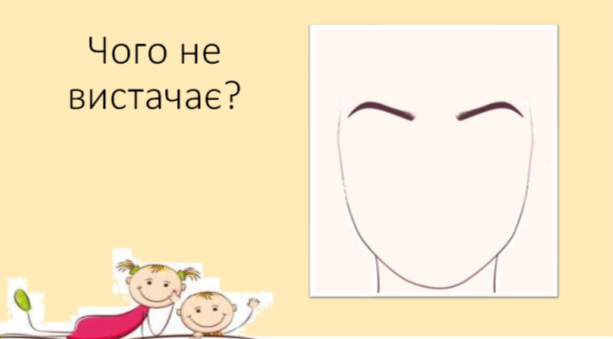 Привітання з учнями.Актуалізація знаньІтерактивна вправа із smart-дошкоюУчні по черзі ставлять органи чуття на місце і наводять приклади, яку інформацію може орган сприймати.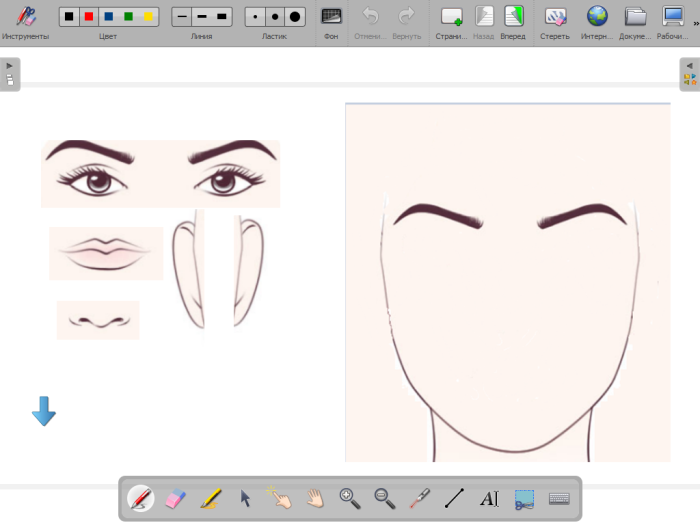 Повторення  (записи на дошці під малюнками):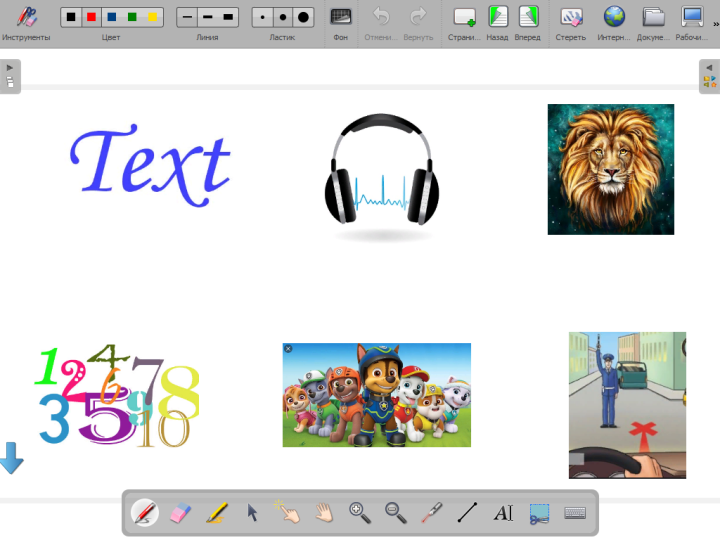 ВИДИ ІНФОРМАЦІЇ ЗА СПОСОБОМ ПОДАННЯ:ТекстоваГрафічнаЗвуковаЧисловаУмовні сигналиКомбінованаСпіввідношення виду інформації та органом чуття (визначити які органи більше допомагає нам сприймати інформацію)Вправа із smart-дошкою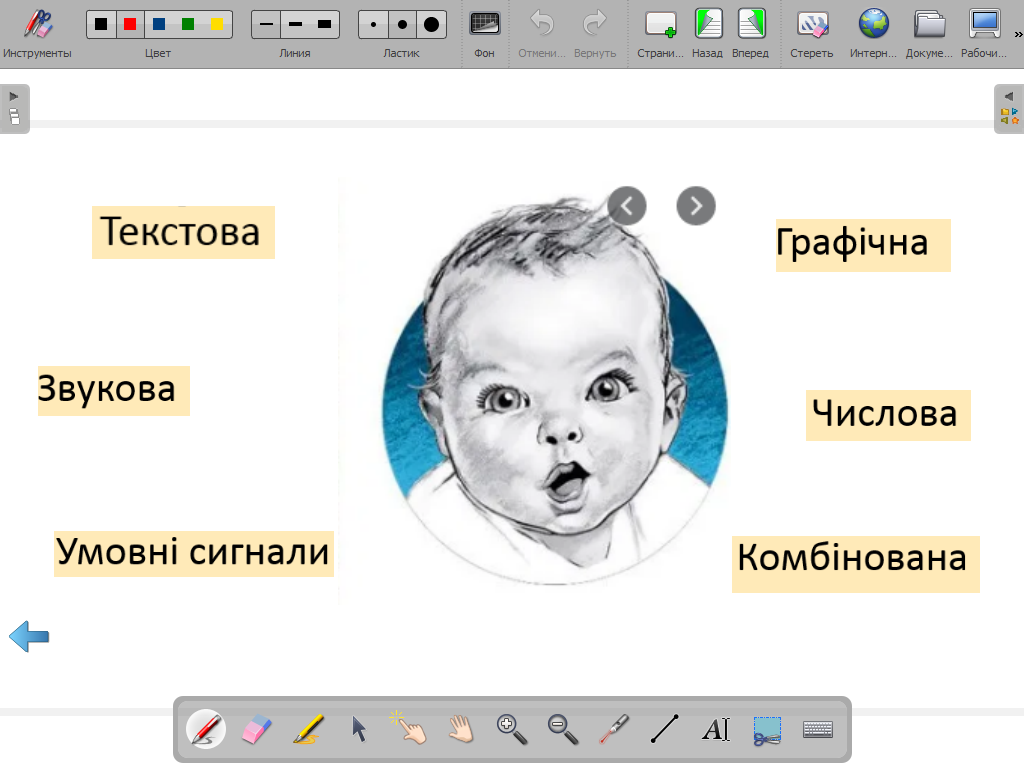  Вивчення нового матеріалу. Оголошення теми уроку.Проблемне питання: «Як можна перетворити один вид інформації в інший?».Вправа «Дослідник»Завдання: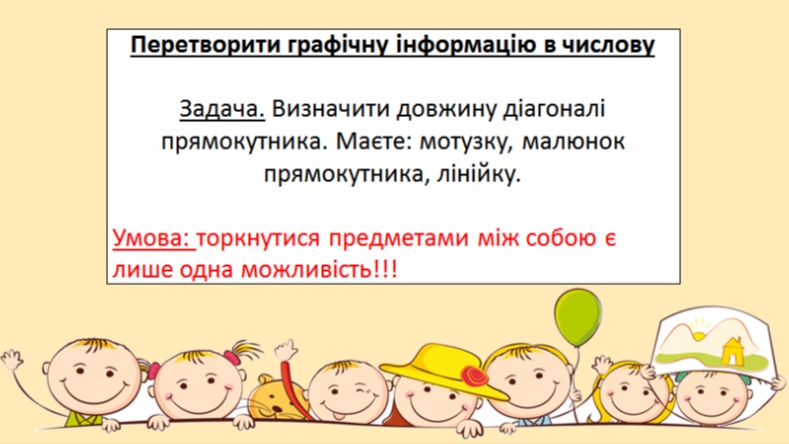 Малюнок прямокутника на smart-дошці.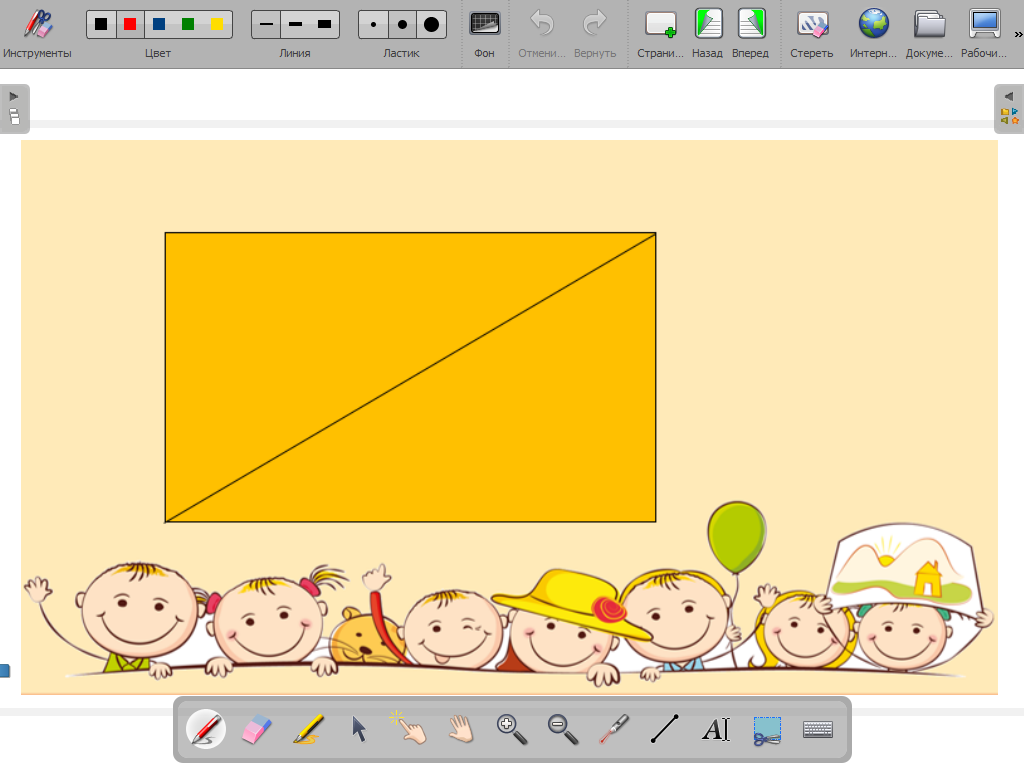 Гра «Навпаки» (групова робота) - вчитель демонструє умовні знаки та сигнали учні групами перетворюють в звукову інформацію.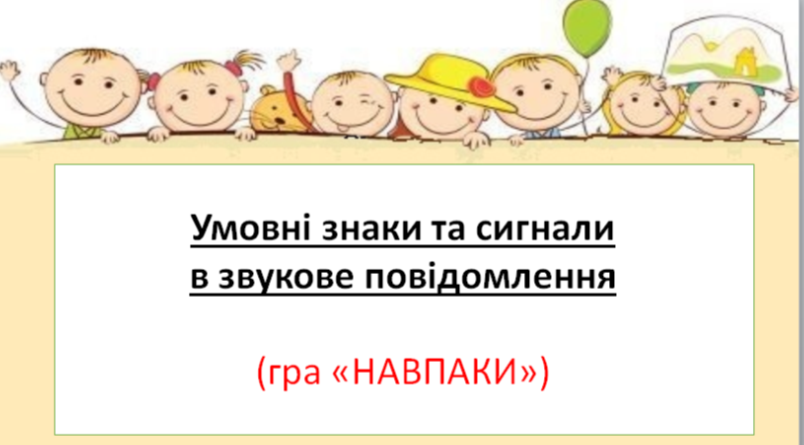 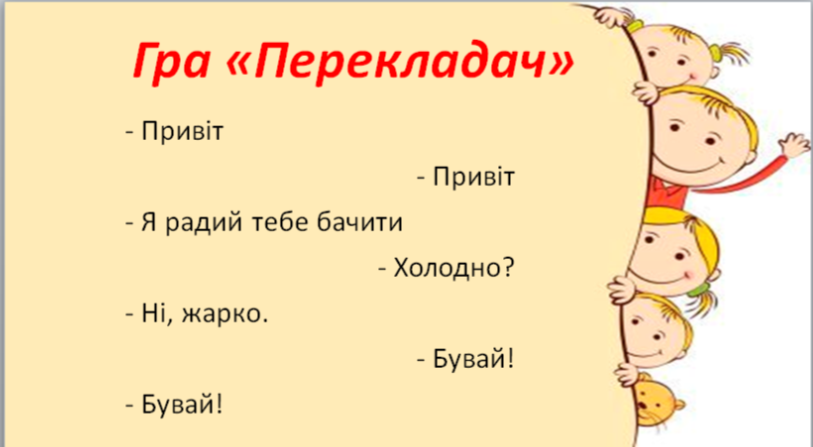 Гра «Перекладач» ( «німий» діалог) – пара учнів перед класом розігрують «німий» діалог перед класом із запропонованих карток. Учні класу в зошиті роблять в два стовпчики діалог учнів. Приклад запропонованого діалогу:Фізкультхвилинка (на розвантаження м’язової втоми).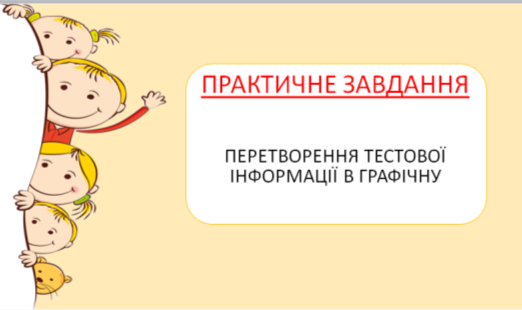 Робота за комп’ютером, Практична робота.Завдання:По запропонованому тексту створити графічне зображення в програмному середовище графічного редактора TuxPaint: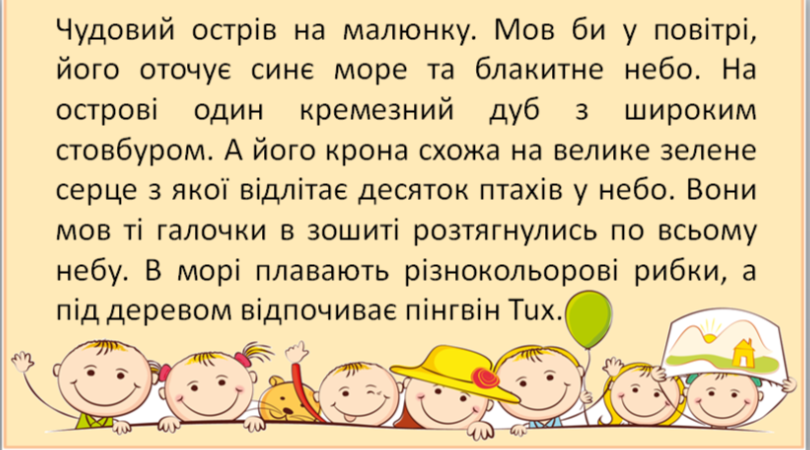 Аналіз робіт учнів.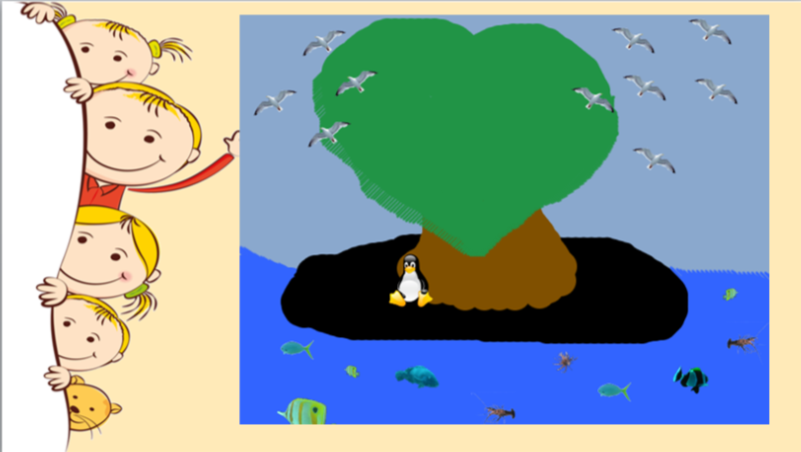 Фізкультхвилинка (вправи на розвантаження зорової втоми).Закріплення матеріалу.Інтерактивна вправа «Планшет»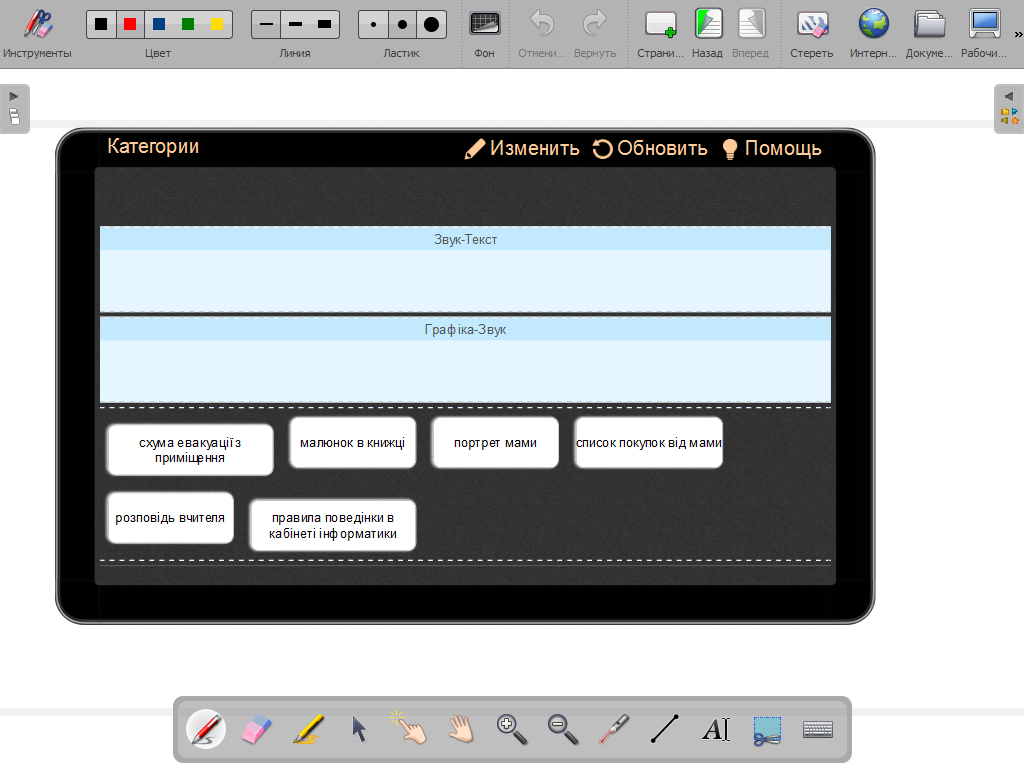 Підведення підсумків уроку.